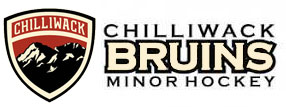 Sponsorship InformationThank you for your interest in sponsoring the Chilliwack Minor Hockey Association.We would like to explain our sponsorship agreement package(s).1st Year – Team SponsorshipWe have a higher rate for the first year as we order name bars for the jerseys and they are costly to have them ordered and sewn on for the season.You also will be provided a jersey for your office.2nd Year – Team Sponsorship The rate then drops and the money you pay for a sponsorship goes towards developing the kids in the association. Your name bars remain on jerseys and the proceeds are placed with our development funds allowing every team in the association a minimum of 10 sessions.2019-2020 Season UpdateThis season we have changed our website, we offer now a rotating advertisement carousels and multiple website display options. Website & Tournaments InformationTournaments Sponsorship is now active we offer a per tournament rate of $200 per tournament + a basket donation towards our raffle. This provides you advertisement on the tournament website/and your donation goes to the tournament of your choice. There will be a link to your company on the main page of the website, and information on your sponsorship to the tournament will be available on that tournaments information page.If you would like to support all of our tournaments this year (which would be an $800 agreement) we will include:You can provide a banner to be displayed at the tournament We will offer $200 off of the $800 commitment priceYou have the option to provide a swag item to the players attending the tournaments.Examples: Keychain, Pen, Towel, etcCan be discussed further Chilliwack Minor Hockey Main Website Advertisement:We are offering your logo with a link to your website on our site for $200. If you would like to provide ads for the season we allow 3 ads to be posted onto the website and the commitment of $500. Each ad will be displayed on the website for 30 days.Thank you for sponsoring with Chilliwack Minor Hockey Association!